महात्मा गांधी विद्यामंदिर संचलित लो. व्यं. हिरे कला, विज्ञान व वाणिज्य महाविद्यालय पंचवटी, नाशिक-3Physics/LVH/ Exam/2022/14						Date: 25/02/2022महात्मा गांधी विद्यामंदिर संचलित लो. व्यं. हिरे कला, विज्ञान व वाणिज्य महाविद्यालय पंचवटी, नाशिक-3Physics/LVH/ Exam/2022/14						Date: 25/02/2022External Practical Examination Mar. 2022 (2019 CBCS Pattern)T. Y. B. Sc. (All Subject) Semester VTime Table  External Practical Examination Mar. 2022 (2019 CBCS Pattern)T. Y. B. Sc. (All Subject) Semester VTime Table  Copy: 1) The Principal 2) The Vice Principal3) The supervisor, Exam.  4) The Head, All Sci. Dept. 5) WhatsApp Group of T.Y. B.Sc. Physics Students. 6) Exam. Dept. File 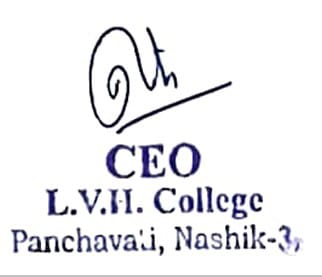 